Здоровье – это состояние полного физического, духовного и социального благополучия, а не только отсутствие болезней и физических дефектов.
(Устав Всемирной организации здравоохранения).Единственная красота, которую я знаю, — это здоровье. Генрих Гейне (1797 — 1856)  немецкий поэт, публицист и критик.Половицы о здоровьеЗдоровье не купишь – его разум дарит.Здоровым быть — горе забыть.Здоровье приходит днями, а уходит часами.Здоровье сбережешь, от беды уйдешьЗдоровье растеряешь — ничем не наверстаешь. Здоровому все здорово.Здоров – скачет, захворал – плачет.Здоровьем слаб, так и духом не герой.Здоровье и счастье не живут друг без друга.По данным экспертов ВОЗ, здоровье человека на 20% зависит от условий окружающей среды, на 10% – от уровня развития медицинской помощи, 20% обуславливается наследственной предрасположенностью к болезням и 50% - зависит от образа жизни человека.Здоровый образ жизни — образ жизни человека, направленный на профилактику болезней и укрепление здоровья.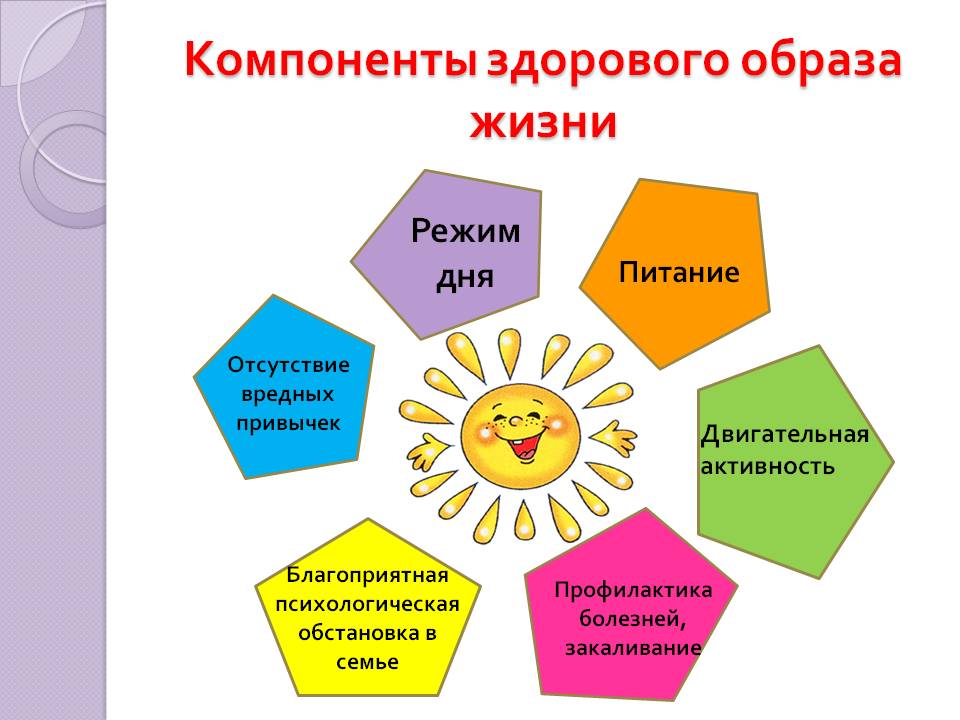 2019 год                                    Тираж 200 экз.УЗ «Кричевский районный центр гигиены и эпидемиологии»Памятка для родителейЗдоровье и здоровый образ жизниУкрепим иммунитет!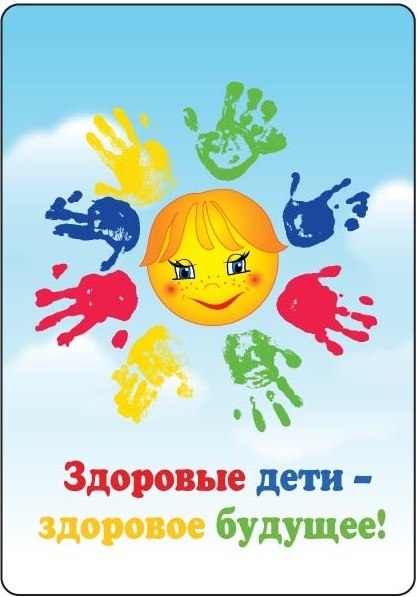 Уважаемые родители,если Вы хотите видеть своих детей счастливыми, помогите им сохранить свое здоровье.Постарайтесь сделать так, чтобы в Вашей семье занятия физкультурой и спортом и стали неотъемлемой частью совместного досуга.Воспитывайте с раннего детства у своих детей привычку заниматься физкультурой и спортом! Уважайте спортивные интересы и пристрастия своего ребенка!Участвуйте в спортивных мероприятиях группы и детского сада, это способствует укреплению    вашего авторитета в глазах собственного ребенка!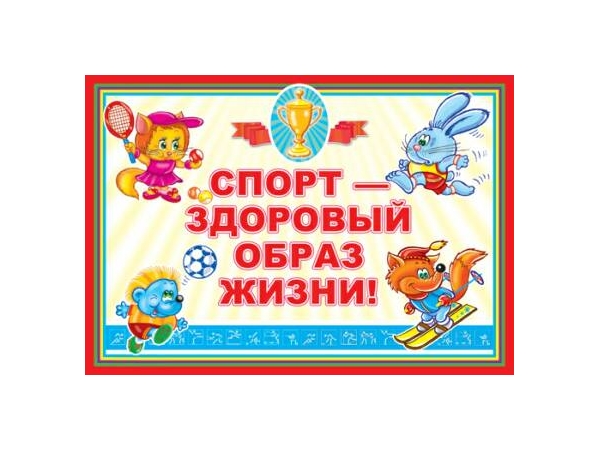 Воспитывайте в своих детях уважение к людям, занимающимся спортом!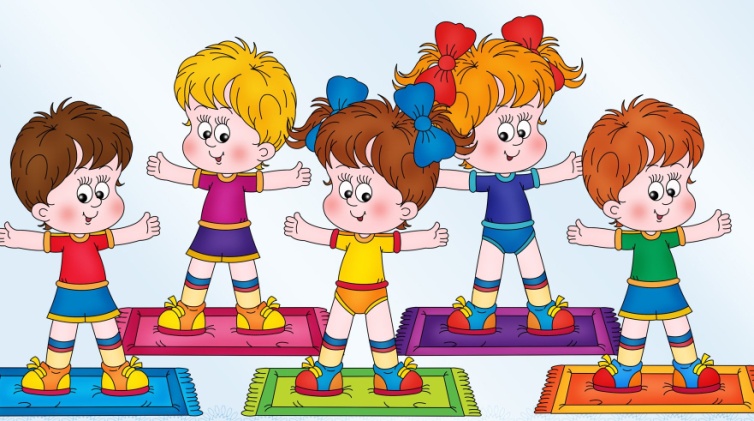 Рассказывайте о своих спортивных достижениях в детстве и юности!Дарите своим детям спортивный инвентарь и снаряжение! Демонстрируйте свой пример занятий физкультурой и спортом! Совершайте со своим ребенком прогулки на свежем воздухе всей семьей, походы и экскурсии! Радуйтесь успехам в спорте своего ребенка и его друзей! Помещайте на самом видном месте в доме награды за спортивные достижения своего ребенка! Поддерживайте своего ребенка в случае неудач, закаляйте его волю и характер!                   ***Быть здоровым – это модно!
Дружно, весело, задорно
Становитесь на зарядку.
Организму – подзарядка!
Знают взрослые и дети
Пользу витаминов этих:
Фрукты, овощи на грядке –
Со здоровьем все в порядке!
Также нужно закаляться,
Контрастным душем обливаться,
Больше бегать и гулять,
Не ленится, в меру спать!
Ну а с вредными привычками
Мы простимся навсегда!
Организм отблагодарит –
Будет самый лучший вид!
